F Block Psychology  - Work to be completed for Friday 15.02.19Complete interpreting the evidence sheet that you started in class. Absent? Download the worksheet. Answer all of the following. This will require thought – you may need to use your issues and debates to help you.Over Half termPrep psychodynamic for first lesson backREVISE, REVISE, REVISE.I’ll be in the office, Rm 10 if you would prefer to work with me on any of this stuff. Take it as an opportunity for some 1:1 if you like. OR just get on with it – but make sure you bring the lot to the first lesson back. I will be looking at at.Constancy theoryWHY might boys have a much more rigid concept of gender than girls? How can this be used to challenge GCT? Is this an example of Beta or Alpha bias?Why does GCT share common ground with Biological theories ? Why would this add credibility to the theory? Which debate might it help us to understand, which side of that debate would it strengthen?A)  What did McConaghy use in the research to assess children’s understanding? What is the problem with this? B) Sandra Bem Conducted later research and found Sandra Bem found that 40% of 3-5 years old could conserve when she shown photos of real children. How can you use this to elaborate on the previous point?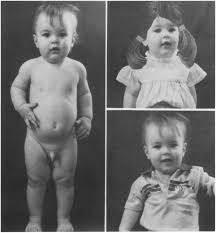 Gender Schema Theory Which level of explanation (Rose’s levels -  look back at Issues and debates) would GST be? AND therefore why is GST able to explain cultural differences in gender, but GCT can’t?NOT a debate but…Why can fixed stereotypes be explained in children. How can this knowledge be used in the real world – what can we do? AND how can we explain why it might not work?Finally – you could get asked about all of this stuff in a variety of ways. HOWEVER if you are savvy you can use the same evaluation points. All you need to do is figure out how to interpret them to the question you have been given. This might mean the order you use them in will be different, It will definitely mean the L for you PEEL’s will be different.Snap plan ONLY the A03 for these 3 question. How would each one be different – BUT possibly using the same research?Discuss the Gender Constancy theory (16 marks)Discuss Gender Schema Theory (16 marks)Discuss cognitive explanations of gender behaviour. (16 marks)